MOHAMMAD PARWIZ BEHRAD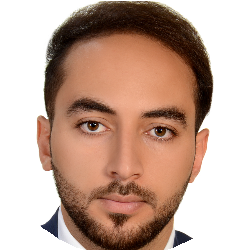   Address: Baghi azadi, 3001, Herat, Afghanistan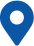 Email address: parwizbehrad@gmail.com   Phone number: (+93) 796702025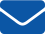 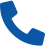  Whatsapp Messenger: 0093796702025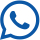   Facebook: https://www.facebook.com/parwizbehrad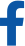   LinkedIn: https://www.linkedin.com/in/parwizbehrad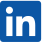 Gender: Male Date of birth: 30/06/1995   Nationality: AfghanEDUCATION ANDTRAINING[ 01/03/2001 – 01/03/2012 ] UndergraduateHiwad high schoolAddress: Baghi azadi, 3001, Herat, Afghanistan[ 01/03/2013 – 01/03/2019 ] Bachelor degreeKabul Medical UniversityAddress: Kabul, 1007, Kabul, Afghanistan[ 01/02/2021 – 01/05/2021 ] CertiﬁcateILD (institute for Leadership Development)Address: Ansari street, 3001, Herat, AfghanistanWORK EXPERIENCE[ 01/05/2019 – Current ] DentistBehrad Dental ClinicCity: Herat    [ 05-2021- current]   English> Dari Subtittler                                          Transperfect company        [ 01-2020- current]  English to Dari and Dari to English Translator                                         Zarwan Translate company[ 03/2020 – Current ] University dentistry lecturerGhalib UniversityCity: HeratCountry: Afghanistan[ 01/06/2021 – Current ] English Language InstructorGhalib Language InstituteCity: HeratCountry: AfghanistanTeam builderILDCity: HeratLANGUAGE SKILLSMother tongue(s): DariOther language(s):EnglishLISTENING B2 READING B2 WRITING C1SPOKEN PRODUCTION B2 SPOKEN INTERACTION B2FrenchLISTENING B1 READING B1 WRITING B1SPOKEN PRODUCTION B1 SPOKEN INTERACTION B1DIGITAL SKILLS                                               Microsoft Oﬃce | Social Media | Zoom | Skype | Facebook